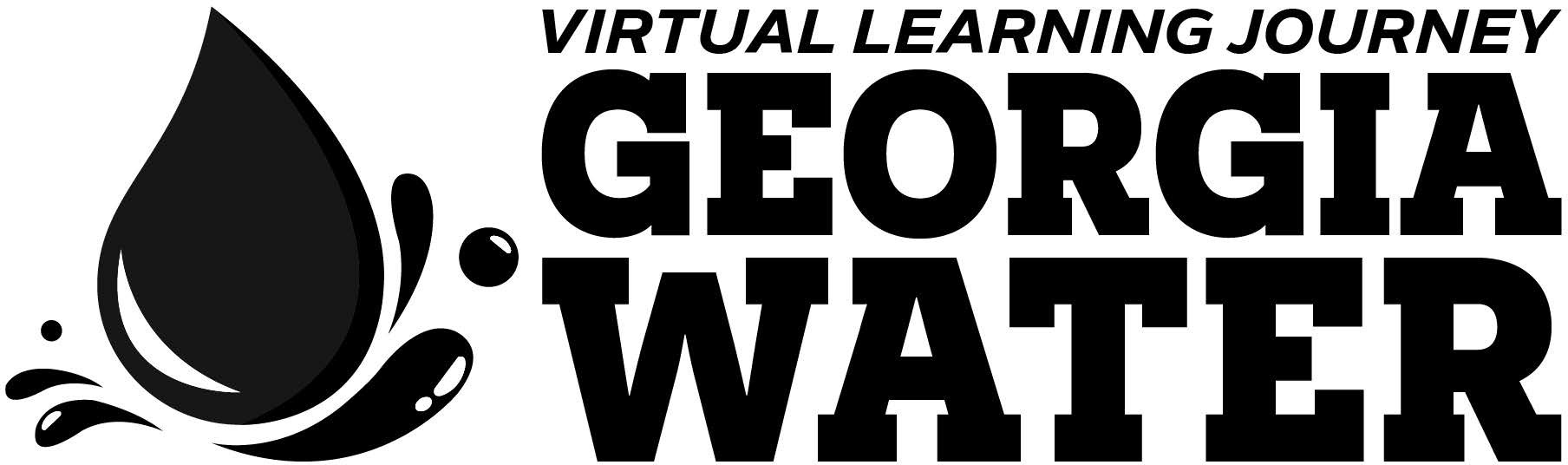 gpb.org/water-journeySTANDARDSMATERIALS LISTINTRODUCTIONENGAGE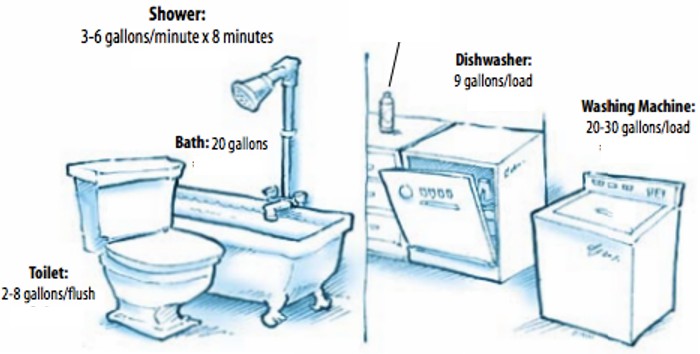 EXPLOREPART 1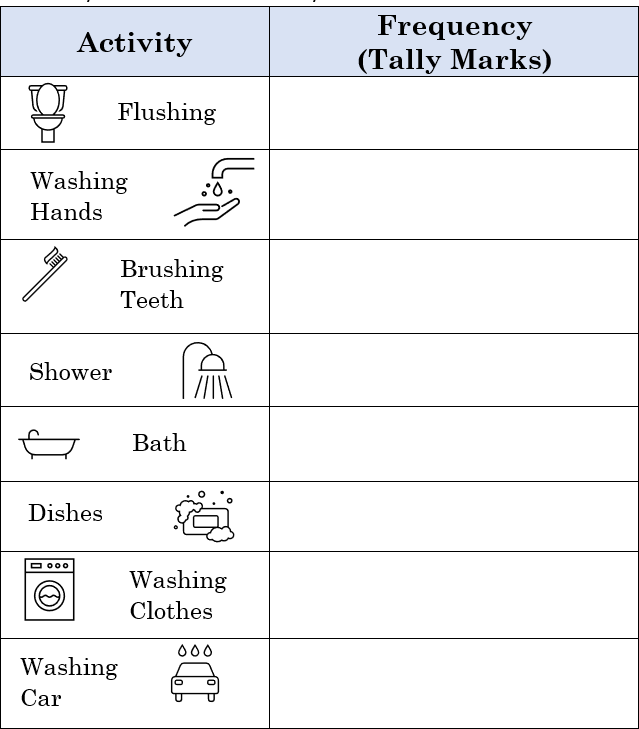 PART 2EXPLAIN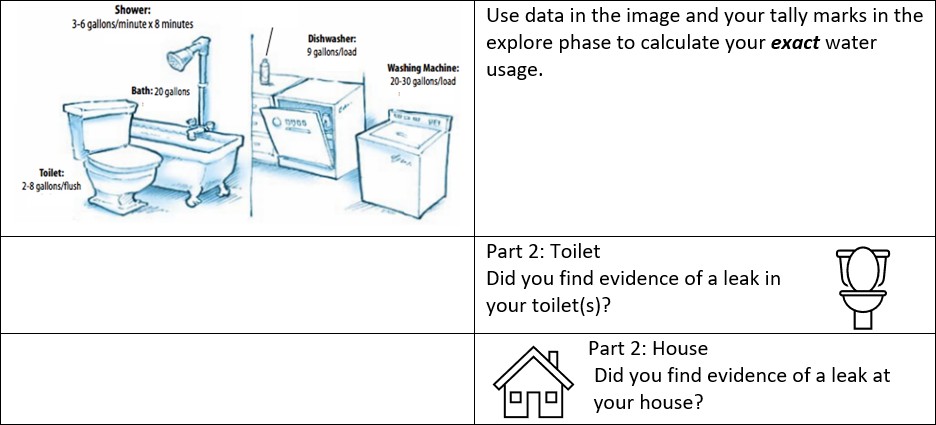 ESSENTIAL QUESTIONSSUMMARYELABORATELesson TitleBe A Water DetectiveTimeline1-2 45-minute class periods